Formulier ‘Buitengewone omstandigheden’ financiën
Form ‘Extraordinary circumstances’ finances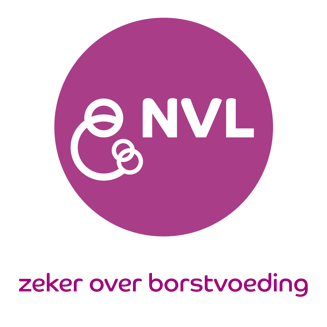 Gegevens / Your dataName (meisjesnaam)	:Last name (partner)	:First names 		:Date of Birth		:Street			:Postal code		:Place			:Country			:IBCLC number		:NVL number		:Financiële opties / Financial options100% refund Defer fees to 2022I hereby declare that I have completed this form truthfully.Date:  	………………………………………….				Place  …………………………………………….Signature:This form is authorized by Nederlandse Vereniging van Lactatiekundigen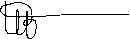 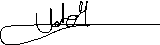 Karin Tiktak, ChairVoeg, indien je zelf COVID-19 hebt gehad, een verklaring van je huisarts daarover bij. Voor de overige bovengenoemde redenen hoef je geen doktersverklaring in te dienen.